РОССИЙСКАЯ ФЕДЕРАЦИЯРОСТОВСКАЯ ОБЛАСТЬМУНИЦИПАЛЬНОЕ ОБРАЗОВАНИЕ«ШОЛОХОВСКОЕ ГОРОДСКОЕ ПОСЕЛЕНИЕ»АДМИНИСТРАЦИЯ ШОЛОХОВСКОГО ГОРОДСКОГО ПОСЕЛЕНИЯПОСТАНОВЛЕНИЕот  30.12.2021 № 235р.п. ШолоховскийО разрешении организации деятельности ярмарок на территории Шолоховского городского поселения на 2022 год  	           В соответствии с постановлением Правительства Ростовской области от 07.11.2013 № 681 «Об утверждении Порядка организации ярмарок на территории Ростовской области и продажи товаров (выполнения работ, оказания услуг) на них», постановления Администрации Шолоховского городского поселения  от 06.12.2013 года № 284 «Об организации деятельности ярмарок на территории Шолоховского городского поселения» постановлением Администрации Белокалитвинского района от 27.12.2021              № 2208 «Об утверждении перечня мест организации ярмарок, расположенных на территории Белокалитвинского района, на 2022 год», Администрация Шолоховского городского поселения п о с т а н о в л я е т:Установить:- тип ярмарки: универсальная; - вид ярмарки: постоянно действующая; - срок действия ярмарки:  с 01.01.2022 по 31.12.2022; - режим работы ярмарки:  с 6 часов 00 минут до 17 часов 00 минут, вторник, среда, четверг, пятница, суббота, воскресенье.Фактическое место проведения ярмарок:- Ростовская область, Белокалитвинский район, р.п. Шолоховский,                              ул. Пушкина, 46А;- Ростовская область, Белокалитвинский район, р.п. Шолоховский,                            ул. Степная, 76.Постановление вступает в силу с момента опубликования и действует на правоотношения с 01.01.2022г. Постановление подлежит официальному опубликованию в сети Интернет. Контроль за исполнением настоящего постановления возложить на заведующего сектором по земельным и имущественным отношениям О.А. Кондратович.        Глава АдминистрацииШолоховского городского поселения                                         О.П. Снисаренко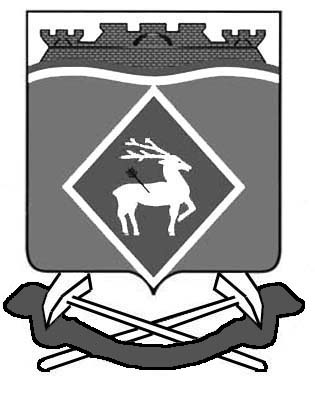 